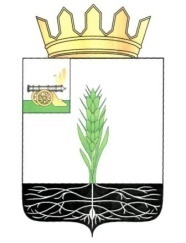 АДМИНИСТРАЦИЯ МУНИЦИПАЛЬНОГО ОБРАЗОВАНИЯ 
«ПОЧИНКОВСКИЙ РАЙОН» СМОЛЕНСКОЙ ОБЛАСТИП О С Т А Н О В Л Е Н И Е О внесении изменений в  постановление Администрации муниципального образования «Починковский район» Смоленской области от 29.11.2010 № 113Руководствуясь Федеральным законом от 8 мая 2010 г. N 83-ФЗ "О внесении изменений в отдельные законодательные акты Российской Федерации в связи с совершенствованием правового положения государственных (муниципальных) учреждений", Приказом Минкультуры РФ от 20.12.2011 N 1200 «О внесении изменений в приказ Министерства культуры Российской Федерации от 22 июня 2011 г. N 737 "Об утверждении порядка определения платы для физических и юридических лиц за услуги (работы), относящиеся к основным видам деятельности государственных бюджетных учреждений, находящихся в ведении Министерства культуры Российской Федерации, оказываемые ими сверх установленного государственного задания, а также в случаях, определенных федеральными законами, в пределах установленного государственного задания», Администрация муниципального образования «Починковский район» Смоленской области  п о с т а н о в л я е т:	1. Внести в постановление Администрации муниципального образования «Починковский район» Смоленской области от 29.11.2010 № 113 «Об утверждении Порядка определения платы, устанавливаемой за выполненные бюджетным учреждением работы, оказанные им услуги для граждан и юридических лиц» следующие изменения:название постановления изложить в новой редакции: «Об утверждении порядка определения платы для физических и юридических лиц за услуги (работы), относящиеся к основным видам деятельности муниципальных бюджетных учреждений, находящихся в ведении Отдела культуры Администрации муниципального образования «Починковский район» Смоленской области, оказываемые ими сверх установленного муниципального задания, а также в случаях, определенных федеральными законами, в пределах установленного муниципального задания»;2) приложение к постановлению Администрации муниципального образования «Починковский район» Смоленской области от 29.11.2010 № 113 изложить в новой редакции (прилагается).2. Контроль за исполнением настоящего постановления возложить на заместителя Главы муниципального образования «Починковский район» Смоленской области  И.Н. Прохоренкову.Глава муниципального образования«Починковский район»Смоленской области								          А.В. ГолубПриложениек постановлению Администрации муниципального образования «Починковский район» Смоленской областиот «_____»_________2021 №_____Порядокопределения платы для физических и юридических лиц за услуги (работы), относящиеся к основным видам деятельности муниципальных бюджетных учреждений, находящихся в ведении Отдела культуры Администрации муниципального образования «Починковский район» Смоленской области , оказываемые ими сверх установленного муниципального задания, а также в случаях, определенных федеральными законами, в пределах установленного муниципального задания1. Порядок определения платы для физических и юридических лиц за услуги (работы), относящиеся к основным видам деятельности муниципальных бюджетных учреждений, находящихся в ведении Отдела культуры Администрации муниципального образования «Починковский район» Смоленской области , оказываемые ими сверх установленного муниципального задания, а также в случаях, определенных федеральными законами, в пределах установленного муниципального задания (далее - Порядок),  разработан в целях установления единого подхода к механизму формирования платы за услуги (работы) (далее - платные услуги (работы)), оказываемые учреждением сверх установленного муниципального задания, а также в случаях, определенных иными законодательными актами, в пределах установленного муниципального задания.2. Плата за услуги (работы), оказываемые учреждением, обеспечивает полное возмещение обоснованных и документально подтвержденных затрат (расходов) на оказание услуги, производство работы.3. Учреждение самостоятельно определяет возможность оказания платных услуг по основным видам деятельности, исходя из наличия материальных и трудовых ресурсов, спроса на соответствующие услуги (работы) и иных факторов, формирует перечень оказываемых им платных услуг и устанавливает размер платы за услуги.4. Размер платы за услуги (работы) определяется на основании:1) установленных нормативными правовыми актами Российской Федерации цен (тарифов) на соответствующие платные услуги (работы) по основным видам деятельности учреждения;2) размера расчетных и расчетно-нормативных затрат на оказание учреждением платных услуг (работ) по основным видам деятельности, а также на содержание имущества учреждения с учетом:а) анализа фактических затрат учреждения на оказание платных услуг (работ) по основным видам деятельности в предшествующие периоды;б) прогнозной информации о динамике изменения уровня цен (тарифов), входящих в состав затрат учреждения на оказание платных услуг (производство работ) по основным видам деятельности, включая регулируемые государством цены (тарифы) на товары, работы, услуги субъектов естественных монополий;в) анализа существующих и прогнозируемых объема рыночных предложений на аналогичные услуги (работы) и уровня цен (тарифов) на них;г) анализа существующего и прогнозируемого объема спроса на аналогичные услуги (работы).5. Определение состава затрат, применяемых для расчета платы за услугу (работу) и оценки ее обоснованности, производится в соответствии с главой 25 Налогового кодекса Российской Федерации.».от26.10.2021№0126-адм